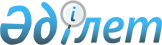 Кербұлақ ауданында дауыс беруді өткізу және дауыс санау үшін сайлау учаскелерін құру туралыАлматы облысы Кербұлақ ауданы әкімінің 2019 жылғы 18 желтоқсандағы № 7 шешімі. Алматы облысы Әділет департаментінде 2019 жылы 19 желтоқсанда № 5345 болып тіркелді.
      Ескерту. Шешім атауы жаңа редакцияда – Жетісу облысы Кербұлақ ауданы әкімінің 30.12.2022 № 6 шешімімен (алғашқы ресми жарияланған күнінен кейін қолданысқа енгізіледі).
      "Қазақстан Республикасындағы сайлау туралы" 1995 жылғы 28 қыркүйектегі Қазақстан Республикасының Конституциялық Заңының 23-бабының 1-тармағына және "Қазақстан Республикасындағы жергілікті мемлекеттік басқару және өзін-өзі басқару туралы" 2001 жылғы 23 қаңтардағы Қазақстан Республикасы Заңының 33-бабының 2-тармағына сәйкес, Кербұлақ ауданының әкімі ШЕШІМ ҚАБЫЛДАДЫ:
      1. Осы шешімнің қосымшасына сәйкес Кербұлақ ауданының аумағында сайлау учаскелері құрылсын.
      Ескерту. 1-тармақ жаңа редакцияда – Жетісу облысы Кербұлақ ауданы әкімінің 30.12.2022 № 6 шешімімен (алғашқы ресми жарияланған күнінен кейін қолданысқа енгізіледі).


      2. Кербұлақ ауданы әкімінің "Кербұлақ ауданында дауыс беруді өткізу және дауыс санау үшін сайлау учаскелерін құру туралы" 2018 жылғы 13 желтоқсандағы № 1812106730 (Нормативтік құқықтық актілерді мемлекеттік тіркеу тізілімінде № 4957 тіркелген, 2019 жылғы 11 қаңтарында Қазақстан Республикасы Нормативтік құқықтық актілерінің Эталондық бақылау банкінде жарияланған) шешімінің күші жойылды деп танылсын.
      3. Осы шешімнің орындалуын бақылау Кербұлақ ауданы әкімінің аппарат басшысы Акниет Турысбекович Туматаевқа жүктелсін.
      4. Осы шешім әділет органдарында мемлекеттік тіркелген күннен бастап күшіне енеді және алғашқы ресми жарияланған күнінен бастап қолданысқа енгізіледі.
      Ескерту. Қосымша жаңа редакцияда – Жетісу облысы Алакөл ауданы әкімінің 30.12.2022 № 6 шешімімен (алғашқы ресми жарияланған күнінен кейін қолданысқа енгізіледі. Кербұлақ ауданының аумағындағы сайлау учаскелері
      № 171 сайлау учаскесі 
      Орталығы: Сәмен ауылы, Масанов көшесі № 19, "Сәмен батыр" кесенесінің ғимараты.
      Шекарасы: Сәмен ауылы, көшесі: Масанов № 1-ден 24-ке дейін; Архарлы асуы.
      № 172 сайлау учаскесі
      Орталығы: Жоламан ауылы, Қ. Мырзакерімов көшесі № 3, "Жетісу облысы білім басқармасының Кербұлақ ауданы бойынша білім бөлімі" мемлекеттік мекемесінің "Жоламан орта мектебі мектепке дейінгі шағын орталығымен" коммуналдық мемлекеттік мекемесі.
      Шекарасы: Жоламан ауылы, көшелері: Жоламан батыр № 1-ден 13-ке дейін, Жансүгіров № 1-ден 13-ке дейін, Бокин № 1-ден 12-ге дейін, Уәлиханов № 1-ден 9-ға дейін, Түркістанов №1-ден 20-ке дейін, Ескелді-би № 1-ден 11-ге дейін, Жетісу №1-ден 32-ге дейін, Суанбаев №1-ден 39-ға дейін, Мырзакерімов № 1-ден 25-ке дейін, Балпық би № 1-ден 13-ке дейін, Жамбай баба №1-ден 13-ке дейін, Байбукашева № 1-ден 22-ге дейін, Бұқар жырау №1-ден 10-ға дейін, Қайнар №1-ден 21-ге дейін, Шалқаров № 1-ден 27-ге дейін, Дала станциясы, Ақшанов көшесі №1-ден 16-ға дейін.
      № 173 сайлау учаскесі
      Орталығы: Жоламан станциясы, Теміржол көшесі № 1, теміржолшылар ғимараты.
      Шекарасы: Станциялар: Архарлы, Алтындала, Сайлы, Жоламан, көшесі: Нүспеков № 1-ден 17-ге дейін, Жоламан ауылы, көшесі: Теміржол №1-ден 30 дейін.
      № 174 сайлау учаскесі
      Орталығы: Қарашоқы ауылы, И.П. Надбережный көшесі №1А, "Жетісу облысы білім басқармасының Кербұлақ ауданы бойынша білім бөлімі" мемлекеттік мекемесінің "Қарашоқы орта мектебі" коммуналдық мемлекеттік мекемесі. 
      Шекарасы: Қарашоқы ауылы, көшелері: Құлжабай би № 1-ден 73-ке дейін, Ынтымақ № 1-ден 25-ке дейін, М.Мақатаев № 1-ден 6-ға дейін, А.Молдағұлова № 1-ден 32-ге дейін, Ш. Уәлиханов № 1-ден 25-ке дейін, Жастар № 1-ден 16-ға дейін, Боранбаев № 1-ден 12-ге дейін, Малайсары батыр № 1-ден 9-ға дейін, Қабанбай батыр № 1-ден 8-ге дейін, Абылайхан № 1-ден 10-ға дейін, К.Исабаева № 1-ден 17-ге дейін, М.Әуезова № 1-ден 7-ге дейін, И.П.Надбережный № 1-ден 42-ге дейін, Б.Момышұлы № 1-ден 47-ге дейін, Ардагер № 1-ден 2-ге дейін, Қазақстан № 1-ден ден 11-ге дейін, Амангелді № 1-ден 17-ге дейін, Абай № 1-ден 10-ға дейін, Бөбек № 1-ден 17-ге дейін, Бейбітшілік № 1-ден 3-ке дейін, Жидебай № 1-ден 6-ға дейін, Ы.Алтынсарин № 1-ден 12-ге дейін, М.Мәметова № 1-ден 20-ға дейін, Қажымұқан № 1-ден 27-ге дейін, Гагарин № 1-ден 21-ге дейін.
      № 175 сайлау учаскесі
      Орталығы: Архарлы кеніші ауылы, Рахатов көшесі, № 27, "Жетісу облысы білім басқармасының Кербұлақ ауданы бойынша білім бөлімі" мемлекеттік мекемесінің "Архарлы негізгі мектебі" коммуналдық мемлекеттік мекемесі.
      Шекарасы: Архарлы кеніші ауылы, көшелері: Мағжан Жұмабаев № 1-ден 17-ге дейін, Рахатов №1-ден 23-ке дейін, М.Әуезов №1-ден 32-ге дейін, Манасбай № 1-ден 30-ға дейін.
      № 176 сайлау учаскесі
      Орталығы: Сарыбастау ауылы, Т.Әубәкіров көшесі № 1, "Жетісу облысы білім басқармасының Кербұлақ ауданы бойынша білім бөлімі" мемлекеттік мекемесінің "Сарыбастау орта мектебі мектепке дейінгі шағын орталығымен" коммуналдық мемлекеттік мекемесі.
      Шекарасы: Сарыбастау ауылы, көшелері: Алматы № 1-ден 24-ке дейін, Сейфуллин № 1-ден 23-ке дейін, Амангелді № 1-ден 12-ге дейін, Абай № 1-ден 17-ге дейін, Б.Момышұлы № 1-ден 11-ге дейін, Маметова № 1-ден 6-ға дейін, Әубәкіров № 1-ден 7-ге дейін, Қонаев № 1-ден 4-ке дейін, Шоқан № 1-ден 7-ге дейін, Жабаев № 1-ден 4-ке дейін, Бокин № 1-ден 5-ке дейін, Жандосов № 1-ден 6-ға дейін, Т.Рысқұлов № 1-7-ге дейін.
      № 177 сайлау учаскесі
      Орталығы: Архарлы ауылы, "Жетісу облысы білім басқармасының Кербұлақ ауданы бойынша білім бөлімі" мемлекеттік мекемесінің "Қызылқұдық бастауыш мектебі" комуналдық мемлекеттік мекемесі.
      Шекарасы: Архарлы ауылы №1-ден 34-ке.
      № 178 сайлау учаскесі
      Орталығы: Малайсары ауылы, фельдшерлік пункт.
      Шекарасы: Малайсары ауылы №1-ден 44-ке.
      № 179 сайлау учаскесі
      Орталығы: Малайсары станциясы, "Жетісу облысы білім басқармасының Кербұлақ ауданы бойынша білім бөлімі" мемлекеттік мекемесінің "Малайсары орта мектебі" коммуналдық мемлекеттік мекемесі.
      Шекарасы: Малайсары станциясы, көшелері: Орталық №1-ден 29-ға дейін, 1, 2, 3, 4 көп қабатты үйлер №1-ден 114-ке дейін, станция Тары №1-ден 5-ке дейін, станция Балғалы №1-ден 4-ға дейін.
      № 180 сайлау учаскесі
      Орталығы: Қарағаш ауылы, Абай көшесі № 1, "Жетісу облысы білім басқармасының Кербұлақ ауданы бойынша білім бөлімі" мемлекеттік мекемесінің "Сарыбұлақ орта мектебі мектепке дейінгі шағын орталығымен" коммуналдық мемлекеттік мекемесі.
      Шекарасы: Қарагаш ауылы, көшелері: Абай № 1-ден 26-ға дейін, Алтынсарин № 1-ден 11-ге дейін, Шоқан № 1-ден 13-ке дейін, Маметова № 1-ден 7-ге дейін, Ақын сара № 1-ден 5-ке дейін, Жолмырза № 1-ден 19-ға дейін, Сарыбұлақ № 1-ден 15-ке дейін, Сейткерім № 1-ден 31-ге дейін, Қабанбай батыр № 1-ден 9-ға дейін, Алдаберген № 1-ден 32-ге дейін, Молдағұлова № 1-ден 10-ға дейін, Мұқанов № 1-ден 22-ге дейін.
      № 181 сайлау учаскесі
      Орталығы: Шилісу ауылы, "Жетісу облысы білім басқармасының Кербұлақ ауданы бойынша білім бөлімі" мемлекеттік мекемесінің "Сарыбұлақ бастауыш мектебі" комуналдық мемлекеттік мекемесі.
      Шекарасы: Шилісу ауылы.
      № 182 сайлау учаскесі
      Орталығы: Қазынсу ауылы, "Жетісу облысы білім басқармасының Кербұлақ ауданы бойынша білім бөлімі" мемлекеттік мекемесінің "Қазынсу бастауыш мектебі" комуналдық мемлекеттік мекемесі.
      Шекарасы: Қазынсу ауылы.
      № 183 сайлау учаскесі
      Орталығы: Сарыөзек ауылы, Оразбеков көшесі № 14, "Жетісу облысы білім басқармасының Кербұлақ ауданы бойынша білім бөлімі" мемлекеттік мекемесінің "№49 орта мектеп" коммуналдық мемлекеттік мекемесі.
      Шекарасы: Сарыөзек ауылы, көшелері: Рысқұлов № 20-ден 99-ға дейін, Оразбеков № 1-ден 20-ға дейін, Аль-Фараби № 1-ден 45-ке дейін, Менделеев № 1-ден 17-ге дейін, Майлин № 1-ден 63-ке дейін, Жерұйық № 1-ден 17-ге дейін, Мақатаев № 1-ден 24-ке дейін, Молдағалиев № 1-ден 18-ге дейін, Гоголь № 1-ден 16-ға дейін, Мұстафин № 1-ден 10-ға дейін, Жібек жолы № 21-ден 75-ке дейін, Үркер (Нефтебаза) № 1-ден 24-ке дейін.
      № 184 сайлау учаскесі
      Орталығы: Сарыөзек ауылы, Оразбеков көшесі № 14, "Жетісу облысы білім басқармасының Кербұлақ ауданы бойынша білім бөлімі" мемлекеттік мекемесінің "№49 орта мектеп" коммуналдық мемлекеттік мекемесі.
      Шекарасы: Сарыөзек ауылы, көшелері: Аймауытов № 1-ден 23-ке дейін, Пушкин № 1-ден 27-ге дейін, Аманжолов № 1-ден 31-ге дейін, Мұқанов № 1-ден 38-ге дейін, Торайғыров № 1-ден 9-ға дейін, Аронұлы № 1-ден 23-ке дейін, Бақтыбай ақын № 1-ден 22-ге дейін, Байсейітов № 1-ден 21-ге дейін, Желтоқсан № 1-ден 9-ға дейін, Бейбітшілік № 1-ден 38-ге дейін, Жандосов № 1-ден 18-ге дейін, Асфендияров № 1-ден 34-ке дейін, Бигелдинов № 1-ден 36-ға дейін.
      № 185 сайлау учаскесі
      Орталығы: Сарыөзек ауылы, Маметова көшесі № 6, "Жетісу облысы білім басқармасының Кербұлақ ауданы бойынша білім бөлімі" мемлекеттік мекемесінің "Д.Қонаев атындағы орта мектебі" коммуналдық мемлекеттік мекемесі.
      Шекарасы: Сарыөзек ауылы, көшелері: Алатау № 1-ден 37-ге дейін, Бокин № 1-ден 31-ге дейін, Кұрманғазы № 1-ден 42-ге дейін, Түркісіб № 1-ден 28-ге дейін, Амангелді № 1-ден 41-ге дейін, Құлжабай би № 1-ден 61-ге дейін, Шоқан № 1-ден 62-ге дейін, Төлебаев № 1-ден 5-ке дейін, Әуезов № 1-ден 15-ке дейін, Жамбыл № 1-ден 7-ге дейін, Мұратбаев № 1-ден 17-ге дейін, Қайсенов № 1-ден 15-ке дейін, Шаңырақ № 1-ден 3-ке дейін, Молдағұлова 1-ден 33-ке дейін.
      № 186 сайлау учаскесі
      Орталығы: Сарыөзек ауылы, Б. Момышұлы көшесі № 25, Кербұлақ ауданының ішкі саясат, мәдениет, тілдерді дамыту және спорт бөлімі" мемлекеттік мекемесінің "Әбікен Сарыбаев атындағы Кербұлақ аудандық мәдениет үйі" мемлекеттік коммуналдық қазыналық кәсіпорны.
      Шекарасы: Сарыөзек ауылы, көшелері: Қабанбай Батыр № 1-ден 58-ге дейін, Б. Момышұлы № 1-ден 61-ге дейін, Ақын Сара № 1-ден 17-ге дейін, Маметова № 1-ден 38-ге дейін, Болашақ № 1-ден 24-ке дейін, Абай № 1-ден 35-ке дейін, Суханбаев № 1-ден 12-ге дейін, Жастар № 1-ден 14-ке дейін, Жеңіс № 1-ден 15-ке дейін.
      № 187 сайлау учаскесі
      Орталығы: Сарыөзек ауылы, Рыскұлов көшесі № 20, "Жетісу облысының Ветеринария басқармасы" мемлекеттік мекемесінің "Ветеринариялық пункттері бар Кербұлақ ауданының ветеринариялық станциясы" шаруашылық жүргізу құқығындағы мемлекеттік коммуналдық кәсіпорнының ғимараты.
      Шекарасы: Сарыөзек ауылы, көшелері: Жібек жолы № 1-ден 20-ға дейін, Мәдибекұлы № 1-ден 94-ке дейін, Жетісу № 1-ден 14-ке дейін, Байтұрсынов № 1-ден 4-ке дейін, Сейфулин № 1-ден 17-ге дейін, Малайсары батыр № 1-ден 70-ке дейін, Сарыбаев №1-ден 21-ге дейін, Тоқтаров №1-ден 8-ге дейін, Мүсірепов № 1-ден 15-ке дейін, Жансүгіров №1-ден 28-ге дейін, Рысқұлов №1-ден 20-ға дейін, Ескелді би № 1-ден 42-ге дейін, Сәтпаев №1-ден 35-ке дейін, Алтынемел №1-ден 25-ке дейін, Алаш № 1-ден 9-ға дейін, Разъезд Койқырыққан, Майтөбе.
      № 188 сайлау учаскесі
      Орталығы: Сарыөзек ауылы, "Жетісу облысы білім басқармасының Кербұлақ ауданы бойынша білім бөлімі" мемлекеттік мекемесінің "Сарыөзек орта мектебі мектепке дейінгі шағын орталығымен" коммуналдық мемлекеттік мекемесі.
      Шекарасы: Сарыөзек ауылы, Тұран участігі, Әскери бөлім.
      № 189 сайлау учаскесі
      Орталығы: Сарыөзек ауылы, Астана көшесі № 45, "Жетісу облысы білім басқармасының Кербұлақ ауданы бойынша білім бөлімі" мемлекеттік мекемесінің "Күреңбел қазақ орта мектебі" коммуналдық мемлекеттік мекемесі. 
      Шекарасы: Сарыөзек ауылы, көшелері: Б.Момышұлы (жаңа ықшам ауданы) № 62-ден 227-ге дейін, Дүйсенбаев № 1-ден 22-ге дейін, Жангелдин № 1-ден 27-ге дейін, Самұрық № 1-ден 16-ға дейін, Саин № 1-ден 24-ке дейін, разъезд Дос, Жарболов № 1-ден 13-ке дейін, Нұрпейісова № 1-ден 19-ға дейін, Вожакин № 1-ден 27-ге дейін, Луганский № 1-ден 28-ге дейін, Балпық би № 1-ден 4-ке дейін.
      № 190 сайлау учаскесі (жабық сайлау учаскесі)
      Орталығы: Сарыөзек ауылы, Әскери қалашық, гарнизон офицерлік клубы.
      Шекарасы: Әскери бөлім.
      № 191 сайлау учаскесі (жабық сайлау учаскесі)
      Орталығы: Сарыөзек ауылы, Б. Момышұлы көшесі № 23, Аудандық ішкі істер бөлімі.
      Шекарасы: Аудандық ішкі істер бөлімінің уақытша ұстау изоляторы.
      № 192 сайлау учаскесі
      Орталығы: Басши ауылы, Асқарбек көшесі № 27, "Жетісу облысы білім басқармасының Кербұлақ ауданы бойынша білім бөлімі" мемлекеттік мекемесі "Райымбек батыр атындағы орта мектеп" коммуналдық мемлекеттік мекемесі.
      Шекарасы: Басши ауылы, көшелері: Әсембек № 1-ден 69-ға дейін, Абай № 1-ден 74-ке дейін, Асқарбек № 1-ден 35-ке дейін, Алтынсарин № 1-ден 27-ге дейін, Достық № 1-ден 15-ке дейін, Жастар № 1-ден 7-ге дейін, Маметова № 1-ден 7-ге дейін, Искаков № 1-ден 11-ге дейін, Нұрым № 1-ден 22-ге дейін, Самал № 1-ден 19-ға дейін, Батыс № 1-ден 2-ге дейін, Шормақ батыр № 1-ден 24-ке дейін, Алтынемел № 1-ден 40-қа дейін, Дастихун № 1-ден 18-ге дейін, Кіші Басши ауылы 1-ден 12-ге дейін, 65 шақырым елді мекені 1-ден 5-ге дейін.
      № 193 сайлау учаскесі
      Орталығы: Нұрым ауылы, Мектеп көшесі № 1, "Жетісу облысы білім басқармасының Кербұлақ ауданы бойынша білім бөлімі" мемлекеттік мекемесінің "Нұрым орта мектебі мектепке дейінгі шағын орталығымен" коммуналдық мемлекеттік мекемесі.
      Шекарасы: Нұрым ауылы, көшелері: Орталық №1-ден 63-ке дейін, Мектеп № 1-ден 35-ке дейін, Садуақас № 1-ден 24-ке дейін, Самал № 1-ден 16-ға дейін.
      № 194 сайлау учаскесі
      Орталығы: Ақтөбе ауылы, Мектеп көшесі №1, "Жетісу облысы білім басқармасының Кербұлақ ауданы бойынша білім бөлімі" мемлекеттік мекемесінің "Аралтөбе негізгі мектебі мектепке дейінгі шағын орталығымен" коммуналдық мемлекеттік мекемесі. 
      Шекарасы: Ақтөбе ауылы, көшелері: Орталык №1-ден 33-ке дейін, Өзен № 1-ден 20-ға дейін, Мектеп № 1-ден 9-ға дейін. "Алтынемел" Мемлекеттік ұлттық табиғи паркінің аумағы, Матай, Қосбастау, Қату учаскелері.
      № 195 сайлау учаскесі
      Орталығы: Қызылжар ауылы, Алтынсарин көшесі № 24, "Жетісу облысы білім басқармасының Кербұлақ ауданы бойынша білім бөлімі" мемлекеттік мекемесінің "Ж.Жапаров атындағы орта мектеп мектепке дейінгі шағын орталығымен" коммуналдық мемлекеттік мекемесі.
      Шекарасы: Қызылжар ауылы, көшелері: Алтынсарин №1-ден 26-ға дейін, Бармақ батыр №1-ден 9-ға дейін, Жамбыл № 1-ден 14-ке дейін, Сұлтан № 1-ден 43-ке дейін, Абай № 1-ден 46-ға дейін, Шыныбек № 1-ден 37-ге дейін, Нұркен № 1-ден 64-ке дейін, М. Мұқанов № 1-ден 31-ге дейін, "Ақсұңқар" жол учаскесі №1-ден 9-ға дейін.
      № 196 сайлау учаскесі
      Орталығы: Желдіқара ауылы, "Жетісу облысы білім басқармасының Кербұлақ ауданы бойынша білім бөлімі" мемлекеттік мекемесінің "Желдіқара бастауыш мектебі" комуналдық мемлекеттік мекемесі.
      Шекарасы: Желдіқара ауылы №1-ден 22-ге дейін.
      № 197 сайлау учаскесі
      Орталығы: Шилісу ауылы, Алтынсарин көшесі №23, "Жетісу облысы білім басқармасының Кербұлақ ауданы бойынша білім бөлімі" мемлекеттік мекемесінің "Шилісу негізгі мектебі" коммуналдық мемлекеттік мекемесі.
      Шекарасы: Шилісу ауылы, көшелері: Алтынсарин № 1-ден 18-ге дейін, Жансүгіров № 1-ден 28-ге дейін.
      № 198 сайлау учаскесі
      Орталығы: Қоянкөз ауылы, Амангелді көшесі № 1, "Жетісу облысы білім басқармасының Кербұлақ ауданы бойынша білім бөлімі" мемлекеттік мекемесінің "Т.Құлыбеков атындағы орта мектеп мектепке дейінгі шағын орталығымен" коммуналдық мемлекеттік мекемесі.
      Шекарасы: Қоянкөз ауылы, көшелері: Абай № 1-ден 74-ке дейін, Амангелді № 1-ден 109-ға дейін, Жамбыл № 1-ден 58-ге дейін, Қоянкөз № 1-ден 90-ға дейін, Құлыбеков № 1-ден 52-ге дейін, Кұрманғазы № 1-ден 34-ке дейін, Майлин № 1-ден 49-ға дейін, Маметова № 1-ден 27-ге дейін, Рысқұлов № 1-ден 128-ге дейін, Төлебаев № 1-ден 38-ге дейін, Шоқан № 1-ден 77-ге дейін, Әуезов №1-ден 52-ге дейін.
      № 199 сайлау учаскесі
      Орталығы: Шанханай ауылы, Шоқан көшесі № 27, "Әбікен Сарыбаев атындағы Кербұлақ аудандық мәдениет үйі" мемлекеттік коммуналдық қазыналық кәсіпорнының №4 филиалы "Игібай Базарбаев атындағы Шанханай ауылдық мәдениет үйі".
      Шекарасы: Шанханай ауылы, көшелері: Абай № 1-ден 147-ге дейін, Жансүгіров № 1-ден 81-ге дейін, Әуезов № 1-ден 191-ге дейін, Базарбаев № 1-ден 131-ге дейін, Жамбыл № 1-ден 96-ға дейін, Кұрманғазы № 1-ден 197-ге дейін, Рахметбай № 1-ден 250-ге дейін, Шоқан № 1-ден 326-ға дейін, Бейбітшілік № 1-ден 121-ге дейін.
      № 200 сайлау учаскесі
      Орталығы: Майтөбе ауылы, Школьная көшесі № 1, "Жетісу облысы білім басқармасының Кербұлақ ауданы бойынша білім бөлімі" мемлекеттік мекемесінің "Шанханай негізгі мектебі" коммуналдық мемлекеттік мекемесі.
      Шекарасы: Майтөбе ауылы, көшелері: Школьная № 1-ден 12-ге дейін, Гвардейская № 1-ден 14-ке дейін.
      № 201 сайлау учаскесі
      Орталығы: Қаспан ауылы, Алтынсарин көшесі № 25, "Жетісу облысы білім басқармасының Кербұлақ ауданы бойынша білім бөлімі" мемлекеттік мекемесінің "Қаспан орта мектебі мектепке дейінгі шағын орталығымен" коммуналдық мемлекеттік мекемесі.
      Шекарасы: Қаспан ауылы, көшелері: Алтынсарин № 1-ден 30-ға дейін, Төле би № 1-ден 13-ке дейін, Абай № 1-ден 8-ге дейін, Жамбыл № 1-ден 70-ке дейін, Әуезов № 1-ден 18-ге дейін, Рысқұлов № 1-ден 34-ке дейін.
      № 202 сайлау учаскесі
      Орталығы: Шаған ауылы, Қазыбек би көшесі № 18, "Жетісу облысы білім басқармасының Кербұлақ ауданы бойынша білім бөлімі" мемлекеттік мекемесінің "Шаған бастауыш мектебі" комуналдық мемлекеттік мекемесі.
      Шекарасы: Шаған ауылы, көшесі: Қазыбек би № 1-ден 25-ке дейін.
      № 203 сайлау учаскесі
      Орталығы: Сайлыкөл ауылы, Сейфуллин көшесі № 15, "Жетісу облысы білім басқармасының Кербұлақ ауданы бойынша білім бөлімі" мемлекеттік мекемесінің "Сайлыкөл бастауыш мектебі" комуналдық мемлекеттік мекемесі.
      Шекарасы: Сайлыкөл ауылы, көшелері: Жансүгіров № 1-ден 17-ге дейін, Сейфуллин № 1-ден 19-ға дейін.
      № 204 сайлау учаскесі
      Орталығы: Көксай ауылы, Қонаев көшесі № 1, "Жетісу облысы білім басқармасының Кербұлақ ауданы бойынша білім бөлімі" мемлекеттік мекемесінің "Көксай негізгі мектебі" коммуналдық мемлекеттік мекемесі.
      Шекарасы: Көксай ауылы, көшелері: Нұрпеисова № 1-ден 20-ға дейін, Қонаев № 1-ден 25-ке дейін, Құрманғазы № 1-ден 17-ге дейін, Уәлиханов № 1-ден 20-ға дейін.
      № 205 сайлау учаскесі
      Орталығы: Қайнарлы ауылы, Аль-Фараби көшесі № 15, "Жетісу облысы білім басқармасының Кербұлақ ауданы бойынша білім бөлімі" мемлекеттік мекемесінің "Водное бастауыш мектебі" комуналдық мемлекеттік мекемесі.
      Шекарасы: Водное ауылы, көшелері: Аль-Фараби № 1-ден 26-ға дейін, Әйтеке би №1-ден 25-ке дейін.
      № 206 сайлау учаскесі
      Орталығы: Алтынемел ауылы, Қабанбай батыр көшесі № 1, "Жетісу облысы білім басқармасының Кербұлақ ауданы бойынша білім бөлімі" мемлекеттік мекемесінің "Алтынемел орта мектебі мектепке дейінгі шағын орталығымен" коммуналдық мемлекеттік мекемесі.
      Шекарасы: Алтынемел ауылы, көшелері: Қайнар № 1-ден 22-ге дейін, Оңғарбаев № 1-ден 37-ге дейін, Абылайхан № 1-ден 12-ге дейін, Төле би №1-ден 30-ға дейін, Қабанбай батыр № 1-ден 32-ге дейін, Әубәкіров № 1-ден 24-ке дейін, Абай № 1-ден 24-ке дейін, Жамбыл № 1-ден 11-ге дейін.
      № 207 сайлау учаскесі
      Орталығы: Тастыбастау ауылы, Маметова көшесі № 12, "Жетісу облысы білім басқармасының Кербұлақ ауданы бойынша білім бөлімі" мемлекеттік мекемесінің "Тастыбастау бастауыш мектебі" комуналдық мемлекеттік мекемесі.
      Тастыбастау бастауыш мектебі. 
      Шекарасы: Тастыбастау ауылы, көшесі: Маметова № 1-ден 37-ге дейін.
      № 208 сайлау учаскесі
      Орталығы: Қарлығаш ауылы, Алтынсарин көшесі № 7, "Жетісу облысы білім басқармасының Кербұлақ ауданы бойынша білім бөлімі" мемлекеттік мекемесінің "Қарлығаш бастауыш мектебі" комуналдық мемлекеттік мекемесі.
      Шекарасы: Қарлығаш ауылы, көшелері: Алтынсарин № 1-ден 16-ға дейін, Қошқарбаев № 1-ден 12-ге дейін.
      № 209 сайлау учаскесі
      Орталығы: Байғазы ауылы, Абай көшесі № 22, "Жетісу облысы білім басқармасының Кербұлақ ауданы бойынша білім бөлімі" мемлекеттік мекемесінің "Байғазы орта мектебі мектепке дейінгі шағын орталығымен" коммуналдық мемлекеттік мекемесі. 
      Шекарасы: Байғазы ауылы, көшелері: Абай № 1-ден 54-ке дейін, Қайнар № 1-ден 18-ге дейін.
      № 210 сайлау учаскесі
      Орталығы: Қызылмектеп ауылы, Ы. Алтынсарин көшесі № 1, "Жетісу облысы білім басқармасының Кербұлақ ауданы бойынша білім бөлімі" мемлекеттік мекемесінің "Майтөбе орта мектебі мектепке дейінгі шағын орталығымен" коммуналдық мемлекеттік мекемесі.
      Шекарасы: Қызылмектеп ауылы, көшелері: Абай № 1-ден 14-ке дейін, Алтынсарин № 1-ден 24-ке дейін, Қайнар № 1-ден 35-ке дейін.
      № 211 сайлау учаскесі
      Орталығы: Жайнақ батыр ауылы, Ескелді би көшесі № 1, "Жетісу облысы білім басқармасының Кербұлақ ауданы бойынша білім бөлімі" мемлекеттік мекемесінің "Ж.Тобаяқов атындағы орта мектебі мектепке дейінгі шағын орталығымен" коммуналдық мемлекеттік мекемесі. 
      Шекарасы: Жайнақ батыр ауылы, көшелері: Ескелді би № 1-ден 35-ке дейін, Балпық би № 1-ден 63-ке дейін, Абай № 1-ден 29-ға дейін, Жамбыл № 1-ден 56-ға дейін.
      № 212 сайлау учаскесі
      Орталығы: Доланалы ауылы, А.Ақылбеков көшесі № 23, "Жетісу облысы білім басқармасының Кербұлақ ауданы бойынша білім бөлімі" мемлекеттік мекемесінің "Доланалы негізгі мектебі мектепке дейінгі шағын орталығымен" коммуналдық мемлекеттік мекемесі. 
      Шекарасы: Доланалы ауылы, көшелері: А. Ақылбеков № 1-ден 47-ге дейін, Әуезов № 1-ден 13-ке дейін.
      № 213 сайлау учаскесі
      Орталығы: Ақбастау ауылы, Қабанбай батыр көшесі № 16, "Жетісу облысы білім басқармасының Кербұлақ ауданы бойынша білім бөлімі" мемлекеттік мекемесінің "Ақбастау негізгі мектебі" коммуналдық мемлекеттік мекемесі.
      Шекарасы: Ақбастау ауылы, көшелері: Қабанбай батыр № 1-ден 16-ға дейін, Малайсары № 1-ден 7-ге дейін.
      № 214 сайлау учаскесі 
      Орталығы: Жаңалық ауылы, Ш.Уәлиханов көшесі № 113, "Жетісу облысы білім басқармасының Кербұлақ ауданы бойынша білім бөлімі" мемлекеттік мекемесінің "Жаңалық орта мектебі мектепке дейінгі шағын орталығымен" коммуналдық мемлекеттік мекемесі.
      Шекарасы: Жаңалық ауылы, көшелері: Ш.Уәлиханов №1-ден 120-ға дейін, Заводская № 1-ден 17-ге дейін, Садовая № 1-ден 15-ке дейін, Заречная № 1-ден 9-ға дейін, Натаров № 1-ден 19-ға дейін, Калинин № 1-ден 3-ке дейін.
      № 215 сайлау учаскесі
      Орталығы: Карымсақ ауылы, Киров көшесі № 26, "Жетісу облысы білім басқармасының Кербұлақ ауданы бойынша білім бөлімі" мемлекеттік мекемесінің "Қарымсақ орта мектебі" коммуналдық мемлекеттік мекемесі.
      Шекарасы: Карымсақ ауылы, көшелері: Киров № 1-ден 29-ға дейін, Казақстан № 1-ден 10-ға дейін, Заречная № 1-ден 27-ке дейін, Қоғалы № 1-ден 9-ға дейін.
      № 216 сайлау учаскесі
      Орталығы: Қоғалы ауылы, Желтоқсан көшесі № 64, "Жетісу облысы білім басқармасының Кербұлақ ауданы бойынша білім бөлімі" мемлекеттік мекемесінің "Қоғалы орта мектебі" коммуналдық мемлекеттік мекемесі.
      Шекарасы: Қоғалы ауылы, көшелері: Абай № 1-ден 10-ға дейін, Масанчи № 1-ден 26-ға дейін, Бондаренко № 1-ден 15-ке дейін, Ш.Айманов № 1-ден 40-қа дейін, Шәкәрім № 1-ден 18-ге дейін, Желтоқсан № 1-ден 158-ге дейін, Тілеулес № 1-ден 20-ға дейін, Амангелді № 1-ден 46-ға дейін, Жамбыл № 1-ден 9-ға дейін, Кенесары № 1-ден 11-ге дейін, Жансүгіров № 1-ден 40-қа дейін; сүт-ден тауар фермасының учаскесі.
      № 217 сайлау учаскесі
      Орталығы: Қоғалы ауылы, Б.Момышұлы көшесі № 44, "Жетісу облысы білім басқармасының Кербұлақ аудандық білім бөлімі" мемлекеттік мекемесінің "Панфилов атындағы орта мектеп" коммуналдық мемлекеттік мекемесі.
      Шекарасы: Қоғалы ауылы, көшелері: Желтоқсан № 159-ден 227-ге дейін, Әуезов № 1-ден 47-ге дейін, Б.Момышұлы № 1-ден 128-ге дейін, Абылай хан № 1-ден 12-ге дейін, Жансүгіров № 41-ден 71-ге дейін, Тобаяқов № 1-ден 128-ге дейін, С.Тлепбай № 1-ден 50-ге дейін, Бокин № 1-ден 8-ге дейін, Жандосов № 1-ден 118-ге дейін, С.Аронұлы №1-ден 41-ге дейін, Ә.Молдағұлова № 1-ден 12-ге дейін, Құрманғазы № 1-ден 35-ке дейін, Т.Иманбаев № 1-ден 33-ге дейін, Панфилов № 1-ден 120-ға дейін, М.Мақатаев № 1-ден 23-ке дейін.
      № 218 сайлау учаскесі 
      Орталығы: Күреңбел ауылы, "Жетісу облысы білім басқармасының Кербұлақ ауданы бойынша білім бөлімі" мемлекеттік мекемесінің "Күреңбел бастауыш мектебі" комуналдық мемлекеттік мекемесі.
      Шекарасы: Күреңбел ауылы, атауы жоқ көше № 1-ден 48-ге дейін.
      № 219 сайлау учаскесі
      Орталығы: Тастыөзек ауылы, "Жетісу облысы білім басқармасының Кербұлақ ауданы бойынша білім бөлімі" мемлекеттік мекемесінің "Тастыөзек орта мектебі" коммуналдық мемлекеттік мекемесі.
      Шекарасы: Тастыөзек ауылы, көшелері: Арын ата №1-ден 27-ге дейін, Бекбосынов №1-ден 39-ға дейін, Ешмұхамбет №1-ден 37-ге дейін, атауы жоқ көше №1-ден 10-ға дейін.
      № 220 сайлау учаскесі
      Орталығы: Шаған ауылы, "Жетісу облысы білім басқармасының Кербұлақ ауданы бойынша білім бөлімі" мемлекеттік мекемесінің "П.Дутов атындағы орта мектеп мектепке дейінгі шағын орталығымен" коммуналдық мемлекеттік мекемесі.
      Шекарасы: Шаған ауылы, көшелері: Дутов №1-ден 82-ге дейін, Тәуелсіздік №1-ден 27-ге дейін, Мақатаев №1-ден 87-ге дейін, Құнанбаев №1-ден 64-ке дейін, Қонаев №1-ден 72-ге дейін, Шевченко №1-ден 52-ге дейін, Уәлиханов №1-ден 43-ке дейін, Бондаренко № 1-ден 87-ге дейін, Сероштан №1-ден 34-ке дейін.
      № 221 сайлау учаскесі
      Орталығы: Көкбастау ауылы, Көкбастау ауылының блок-модульдік медициналық пункті.
      Шекарасы: Көкбастау ауылы, атауы жоқ көше 1-ден 28-ге дейін.
      № 222 сайлау учаскесі
      Орталығы: Талдыбұлақ ауылы, Абай Құнанбаев көшесі № 5, "Жетісу облысы білім басқармасының Кербұлақ ауданы бойынша білім бөлімі" мемлекеттік мекемесінің "Ы.Алтынсарин атындағы орта мектебі мектепке дейінгі шағын орталығымен" коммуналдық мемлекеттік мекемесі. 
      Шекарасы: Талдыбұлақ ауылы, көшелері: Балпық би көшесі № 1, Литвиненко № 1-ден 3-ке дейін, М.Латыпжан № 1-ден 11-ге дейін, Тастабай № 1-ден 15-ке дейін, Қарасай батыр № 1-ден 8-ге дейін, Қаблиса жырау № 1-ден 7-ге дейін, Қабанбай батыр № 1-ден 12-ге дейін, Ы.Алтынсарин № 1-ден 20-ға дейін, Райымбек батыр № 1-ден 20-ға дейін, М.Әуезов № 1-ден 21-ге дейін, Ж.Жабаев № 1-ден 17-ге дейін, Ескелді би № 1-ден 15-ке дейін, Д.Қонаев № 1-ден 5-ке дейін, Б.Момышұлы № 1-ден 19-ға дейін, Абай Құнанбаев № 1-ден 41-ге дейін.
      № 223 сайлау учаскесі
      Орталығы: Бостан ауылы, Момбаев көшесі №1, Н"Жетісу облысы білім басқармасының Кербұлақ ауданы бойынша білім бөлімі" мемлекеттік мекемесінің "Н.Әлмұханбетов атындағы орта мектебі мектепке дейінгі шағын орталығымен" коммуналдық мемлекеттік мекемесі.
      Шекарасы: Бостан ауылы, көшелері: Ә.Шаяхмет № 1-ден 20-ға дейін, Инаханов № 1-ден 32-ге дейін, Әлмұханбетов № 1-ден 25-ке дейін, Қошқарбаев № 1-ден 5-ке дейін, О.Тобаяқов № 1-ден 10-ға дейін, Момбаев № 1-ден 3-ке.
      № 224 сайлау учаскесі
      Орталығы: Шұбар ауылы, Абай көшесі № 63, "Жетісу облысы білім басқармасының Кербұлақ ауданы бойынша білім бөлімі" мемлекеттік мекемесінің "Шұбар орта мектебі" коммуналдық мемлекеттік мекемесі. 
      Шекарасы: Шұбар ауылы, көшелері: Күреңбел № 1-ден 86-ға дейін, Бақтыбай № 1-ден 48-ге дейін, Абай № 1-ден 75-ке дейін, Көнекбаев № 1-ден 49-ға дейін.
      № 225 сайлау учаскесі
      Орталығы: Онжас ауылы, Балхашев көшесі № 16, "Жетісу облысы білім басқармасының Кербұлақ ауданы бойынша білім бөлімі" мемлекеттік мекемесінің "Ақжар негізгі орта мектебі мектепке дейінгі шағын орталығымен" коммуналдық мемлекеттік мекемесі.
      Шекарасы: Онжас ауылы, Балхашев көшесі № 1-ден 66-ға дейін. 
      № 226 сайлау учаскесі
      Орталығы: Аралтөбе ауылы, Бірлік көшесі № 7, "Жетісу облысы білім басқармасының Кербұлақ ауданы бойынша білім бөлімі" мемлекеттік мекемесінің "Аралтөбе негізгі мектебі мектепке дейінгі шағын орталығымен" коммуналдық мемлекеттік мекемесі.
      Шекарасы: Аралтөбе ауылы, көшелері: Құлжабай би № 1-ден 19-ға дейін, Балпық би № 1-ден 27-ге дейін, Набережная № 1-ден 3-ке дейін, Қайнарлы № 1-ден 19-ға дейін, Бірлік № 1-ден 16-ға дейін.
      № 227 сайлау учаскесі
      Орталығы: Көктал ауылы, Б.Момышұлы көшесі № 15, "Жетісу облысы білім басқармасының Кербұлақ ауданы бойынша білім бөлімі" мемлекеттік мекемесінің "Көктал бастауыш мектебі" комуналдық мемлекеттік мекемесі.
      Шекарасы: Көктал ауылы, көшелері: Б.Момышұлы № 1-ден 6-ға дейін, Ж. Жабаев № 1-ден 7-ге дейін, Орақты батыр № 1-ден 10-ға дейін, Бірлік № 1-ден 6-ға дейін.
      № 228 сайлау учаскесі
      Орталығы: Қосағаш ауылы, Бейбітшілік көшесі № 10А, "Жетісу облысы білім басқармасының Кербұлақ ауданы бойынша білім бөлімі" мемлекеттік мекемесінің "Қосағаш орта мектебі мектепке дейінгі шағын орталығымен" коммуналдық мемлекеттік мекемесі.
      Шекарасы: Қосағаш ауылы, көшелері: Д. Қонаев № 1-ден 34-ке дейін, Бейбітшілік № 1-ден 24-ке дейін, Алмалы № 1-ден 16-ға дейін, Тау самалы № 1-ден 15-ке дейін.
      № 229 сайлау учаскесі
      Орталығы: Көксу ауылы, Ы. Алтынсарин көшесі, № 28, "Жетісу облысы білім басқармасының Кербұлақ ауданы бойынша білім бөлімі" мемлекеттік мекемесінің "Көксу орта мектебі мектепке дейінгі шағын орталығымен" коммуналдық мемлекеттік мекемес. 
      Шекарасы: Көксу ауылы, көшелері: Амангелді № 1-ден 3-ке дейін, Васильев № 1-ден 7-ге дейін, Калейников № 1-ден 17-ге дейін, Қ.Бактияров № 1-ден 19-ға дейін, Бейбітшілік № 1-ден 15-ке дейін, Балпық би № 1-ден 34-ке дейін, Абылай хан № 1-ден 29-ға дейін, Абай № 1-ден 13-ке дейін, Ы.Алтынсарин №1-ден 30-ға дейін, Сұлтанбаев № 1-ден 36-ға дейін, Ескелді би №1-ден 14-ке дейін, Юсымбаев № 1-ден 10-ға дейін, Ш.Уәлиханов № 1-ден 12-ге дейін.
      № 230 сайлау учаскесі
      Орталығы: Беріктас ауылы, Ы.Алтынсарин көшесі № 1, "Жетісу облысы білім басқармасының Кербұлақ ауданы бойынша білім бөлімі" мемлекеттік мекемесінің "Беріктас орта мектебі мектепке дейінгі шағын орталығымен" коммуналдық мемлекеттік мекемесі.
      Шекарасы: Беріктас ауылы, көшелері: Д.Қонаев №1-ден 12-ге дейін, Ы.Алтынсарин № 1-ден 28-ге дейін, Абай №1-ден 12-ге дейін, Калейников №1-ден 21-ге дейін.
					© 2012. Қазақстан Республикасы Әділет министрлігінің «Қазақстан Республикасының Заңнама және құқықтық ақпарат институты» ШЖҚ РМК
				
      М.Бигельдиев
Кербұлақ ауданы әкімінің 2019 жылғы "__" _________ "Кербұлақ ауданында дауыс беруді өткізу және дауыс санау үшін сайлау учаскелерін құру туралы" № ____ шешіміне қосымша